Allegato “A”Modello di Domanda UTILIZZAZIONE SUCCHI DI AGRUMI REGIONE SICILIANA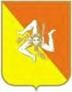 Assessorato dell’Agricoltura, dello Sviluppo Rurale edella Pesca MediterraneaDIPARTIMENTO DELL’AGRICOLTURA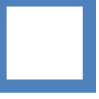 Al Dipartimento regionale dell’Agricolturadipartimento.agricoltura@certmail.regione.sicilia.itIl/La sottoscritto/a ____________________________________ nato/a a ______________ (prov._______________) il ____________, C.F.: _______________________________, residente a ___________________________ (prov._______) in via_________________________ n.______, telefono/cellulare _______________________, in qualità di rappresentante legale dell’organizzazione/Istituzione:Denominazione _________________________________ sita in __________________________ con sede legale e operativa in ______________________, indirizzo di posta elettronica certificata (PEC) _____________________________,CHIEDEdi partecipare all’AVVISO PUBBLICO UTILIZZAZIONE SUCCHI DI AGRUMI PER FINALITÀ UMANITARIE E DI SOLIDARIETÀA tal proposito, consapevole delle responsabilità civili e penali di cui all’art.76 del DPR 445/2000 cui può andare incontro in caso di dichiarazioni mendaci ai sensi degli articoli 46 e 47 del DPR 445/2000,DICHIARAdi essere Organizzazioni senza scopo di lucro: organizzazioni non profit che abbiano nel proprio oggetto sociale (descritto nello statuto dell’organismo) finalità di intervento nell’area della povertà e del disagio sociale, quale (specificare la categoria normativa)I. Associazioni di promozione sociale - di cui alla Legge n. 383/2000;II. Cooperative sociali – di cui alla Legge n. 381/1991 e successive modifiche e integrazioni;III. Organizzazioni di volontariato - di cui alla legge n. 266/1991;IV. Enti ecclesiastici civilmente riconosciuti, ai sensi della Legge n. 222/1985;V. Organizzazioni non lucrative di utilità sociale (ONLUS), ai sensi della Legge n. 460/1997.O.P. Istituto di istruzionedi avere sede legale e operativa nel territorio della Regione Siciliana;di essere in regola con la certificazione antimafia, ai sensi dell’art.91, comma 1 lettera b) del d.lgs.159/2011 e ss.mm.ii.;di essere informato che i dati personali forniti per la partecipazione all’Avviso pubblico di che trattasi saranno oggetto di trattamento esclusivamente per scopi istituzionali secondo l’informativa per il trattamento dei dati personali. Il trattamento dei dati in questione è presupposto indispensabile per la partecipazione all’Avviso pubblico e per tutte le conseguenti attività;di essere a conoscenza che, in caso di istruttoria negativa della domanda di aiuto, si procederà all’archiviazione della stessa con conseguente decadenza totale dell’istanza.Di essere iscritto al RUNTS – Registro Unico nazionale del Terzo Settore;Di richiedere la quantità di prodotto pari a ____ litri di succo che sarà utilizzata per le finalità dell’organizzazione _____________ nel periodo _________Si impegna a ritirare il prodotto che verrà assegnato dall’amministrazione regionale presso l’industria di trasformazione indicata e a conservarlo nelle condizioni che garantiscano qualità e sicurezza d’uso.Il prodotto dovrà essere ritirato on oneri e spese a proprio carico, entro giorni 15 (quindici) dalla comunicazione da parte dell’Amministrazione, informando la medesima, al momento del ritiro della quantità di succo prelevato.SI IMPEGNAad accettare tutti i controlli documentali disposti allo scopo di verificare il rispetto degli obblighi previsti dall’Avviso pubblico e dalla normativa applicabile, la veridicità delle dichiarazioni e informazioni prodotte;a fornire tutta la documentazione e le informazioni integrative eventualmente richieste dall’Amministrazione;Ai sensi e per gli effetti del d.lgs.30 giugno 2003, n.196 e ss.mm.ii. (d.lgs. del 10.8.2018, n.101) e del Reg. (UE) 2016/679, con la sottoscrizione del presente atto il proponente/richiedente autorizza il trattamento dei dati conferiti, inclusi eventuali dati personali di natura sensibile e/o giudiziaria ottenuti anche tramite eventuali allegati e/o documentazione accessoria.DOCUMENTAZIONE ALLEGATAIl sottoscritto allega alla presente domanda di aiuto la seguente documentazione:copia del documento di identità del sottoscrittore in corso di validità;copia atto costitutivo/statuto; certificazione/dichiarazione di iscrizione al RUNTS;Relazione.Luogo, ________________________Data, ________________________Firma del titolare/legale rappresentante_______________________________